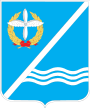 Совет Качинского муниципального округа города СевастополяРЕШЕНИЕ  № 20/158О внесении изменений в решение Совета Качинского муниципального округа от 11.09.2015 г. №10/69 «Об утверждении Порядка разработки, реализации и оценки эффективности муниципальных программ во внутригородском муниципальном образовании города Севастополя Качинский муниципальный округРуководствуясь п.12, п.13.1 ч.1 ст.14 Федерального закона от 06.10.2003г. № 131-ФЗ «Об общих принципах организации местного самоуправления в Российской Федерации», Уставом внутригородского муниципального образования города Севастополя Качинский муниципальный округ, в целях обеспечения культурно-массовых и спортивно-досуговых мероприятий, Совет Качинского муниципального округаРЕШИЛ:Внести следующие изменения в Приложение к решению Совета Качинского муниципального округа от 11.09.2015 г. № 10/69:Абзац 6 п.2 изложить в следующей редакции:«ответственный исполнитель муниципальной программы (далее – ответственный исполнитель) – общий отдел, иное структурное подразделение или должностное лицо местной администрации Качинского муниципального округа, обеспечивающее разработку, реализацию, мониторинг и проведение оценки эффективности реализации муниципальной программы совместно с участника муниципальной программы;» В п.7 заменить «не менее пяти лет» на «не менее трех лет»;П.9 изложить в следующей редакции:«Персональную ответственность за разработку и реализацию муниципальных программ несет заместитель Главы местной администрации Качинского муниципального округа и ответственный исполнитель.»В абзаце 3 п.21 заменить «Республики Крым» на «города Севастополя»;П.25 изложить в следующей редакции:«Муниципальные программы утверждаются решением Совета Качинского муниципального округа.» В п.27 заменить «муниципальным актом местной администрации муниципального образования, утвердившим муниципальные программы.» на «решением Совета Качинского муниципального округа об утверждении муниципальной программы.»В п.35 заменить «Руководитель органа местного самоуправления или структурного подразделения местной администрации, являющегося ответственным исполнителем, несет» на «Определенные в п.9 настоящего Порядка лица, несут»;П.39 изложить в следующе редакции:«С целью проведения мониторинга реализации муниципальных программ ответственный исполнитель вправе запрашивать в финансово-экономического отделе информацию о финансовом обеспечении мероприятий за отчетный период. По результатам проведения ежеквартального мониторинга до 15 числа, следующего за отчетным кварталом, ответственный исполнитель предоставляет в Совет Качинского муниципального округа на утверждение и финансово-экономический отдел для сведения отчет о ходе реализации муниципальной программы в разрезе источников финансирования по форме Приложения к настоящему Порядку.»П.40 после слов «объемов финансирования» дополнить «основных результатов, достигнутых за отчетный период, перечень проведенных мероприятий, достижения целевых показателей и иную информацию.» Дополнить Приложением согласно Приложению 1 к настоящему решению;По тексту заменить «финансовый орган» на «финансово-экономический отдел» в соответствующих падежах;              2. Обнародовать  настоящее решение на  информационном стенде внутригородского муниципального образования города Севастополя Качинский муниципальный округ, на официальном сайте Правительства города Севастополя и на официальном сайте внутригородского муниципального образования города Севастополя Качинский муниципальный округ.           3. Настоящее решение вступает в силу со дня его обнародования.           4. Контроль за исполнением настоящего решения возложить на Главу внутригородского муниципального образования города Севастополя Качинский муниципальный округ Герасим Н.М.ПРИЛОЖЕНИЕ 1к решению СоветаКачинского муниципального округа № 20/158 от 22.03.2016 годаИспользование бюджетных ассигнований бюджета Качинского муниципального образования города Севастополя Качинский муниципальный округI созывXХ сессия2014 - 2016 гг.22 марта 2016 годапгт. КачаГлава ВМО Качинский МО, исполняющий полномочия председателя Совета,Глава местной администрацииН.М. ГерасимНаименование муниципальной программы, подпрограммыИсточники финансированияЯнварь-мартЯнварь-мартЯнварь-июньЯнварь-июньЯнварь-сентябрьЯнварь-сентябрьЗначение на конец годаЗначение на конец годаПлановый периодПлановый периодНаименование муниципальной программы, подпрограммыИсточники финансированияпланфактпланфактпланфактпланфакт20172018Муниципальная программВсегоМуниципальная программМестный бюджетМуниципальная программИные источникиПодпрограмма 1ВсегоПодпрограмма 1Местный бюджетПодпрограмма 1Иные источникиПодпрограмма 2ВсегоПодпрограмма 2Местный бюджетПодпрограмма 2Иные источники